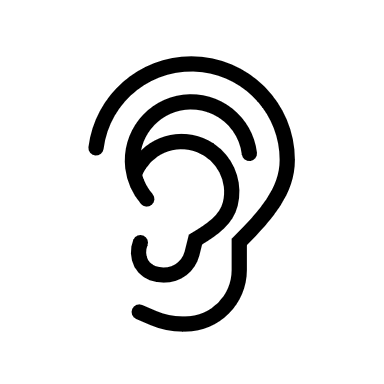 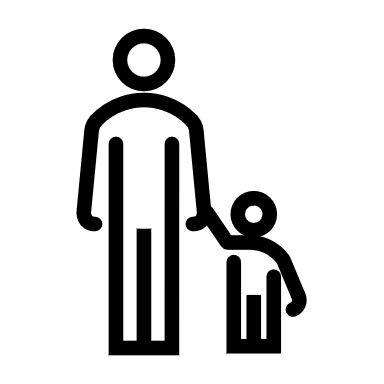 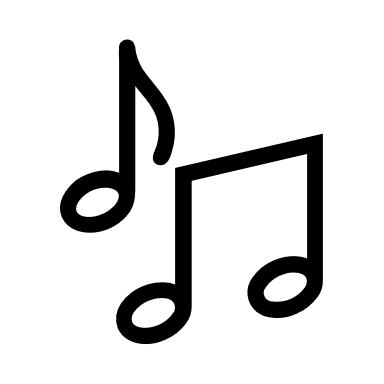 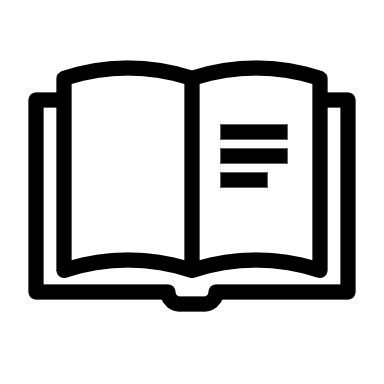 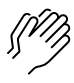 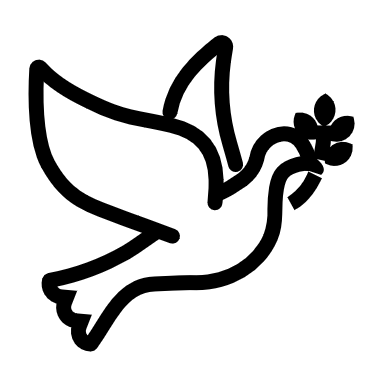 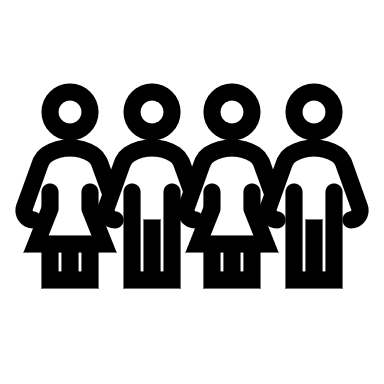 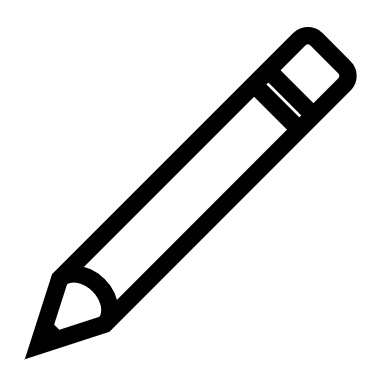 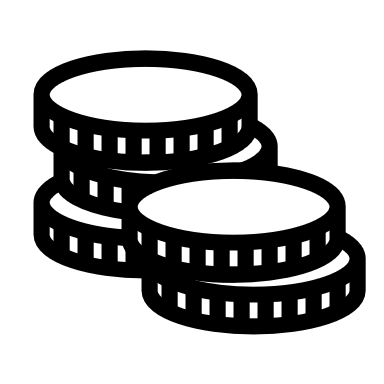 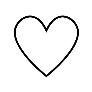 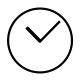 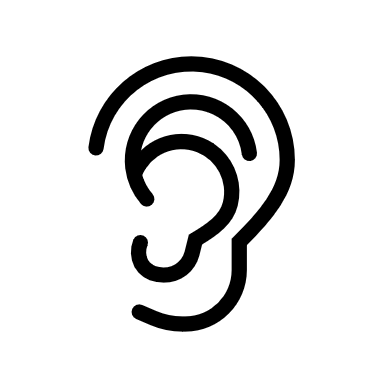 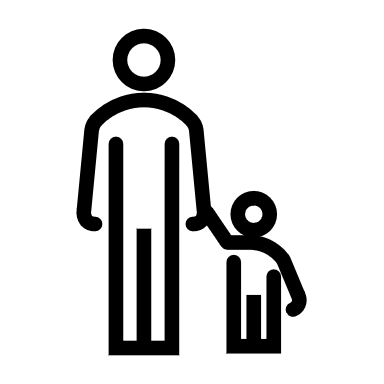 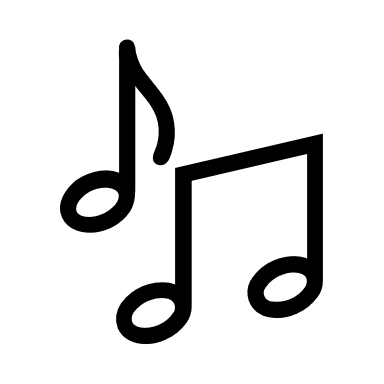 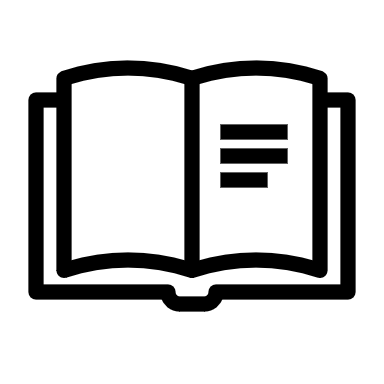 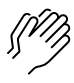 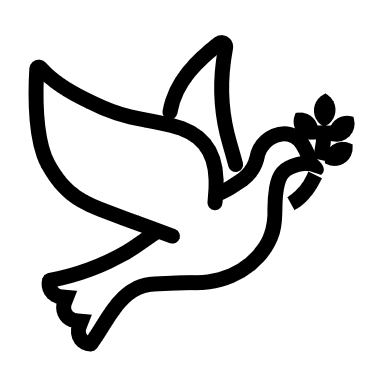 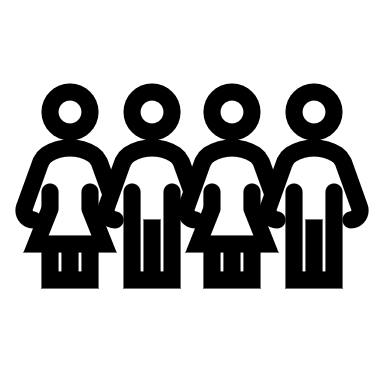 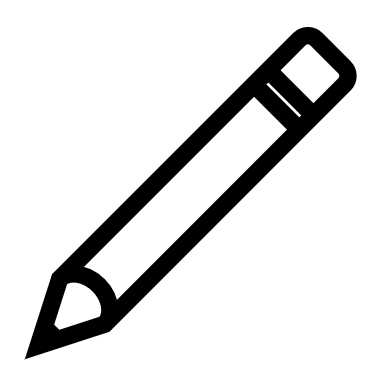 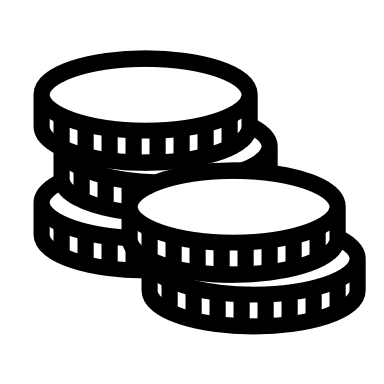 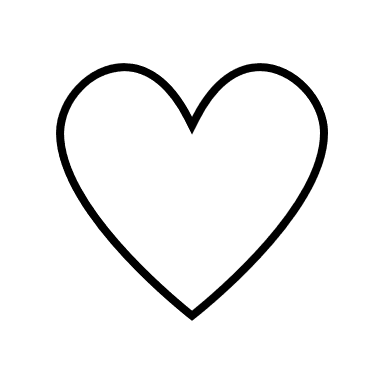 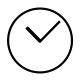 (Kids – use your worship packet and the tools listed at the end of the bulletin to do all these things.)Southminster Presbyterian Church 14th Sunday after Pentecost or the 77th Sunday of CovidAugust 29, 20219:30 a.m. Find the link for the service on one of these sites:1) our Facebook page: https://www.facebook.com/SouthminsterGlenEllyn/
2) our web site: https://www.southminsterpc.org/worship-videos
3) our YouTube channel:
https://www.youtube.com/channel/UCPgWICngOvkmR1OXgCG_wiA/videosIf the video feed is interrupted during the service, we will continue to record and then post the full video on Facebook and our web site as soon as possible.   1	Gathering Music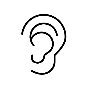 Our slideshow today is “Buckeye Connections”  2	Welcome and Announcements 3 	Lighting the Candles       	(2 Corinthians 5:17)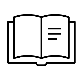 So if anyone is in Christ, there is a new creation: everything old has passed away; see, everything has become new!  4	Prelude 	 5	Call to Worship  	   	 (Revelation 1:17-18)	Leader:	“Do not be afraid; I am the first and the last,” says the Lord.	People:	“I am the living one. I was dead, and see, I am alive forever and ever.”	All:	The Lord has the keys of Death and of Hades. Let us worship God. 6	Hymn 370:           	This Is My Father’s World    (verse 2)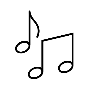 This is my Father’s world. O let me ne’er forgetThat though the wrong seems oft so strong, God is the ruler yet.This is my Father’s world. The battle is not done:Jesus who died shall be satisfied, and earth and heaven be one. 7	Prayer of Confession: 		Lord Jesus Christ, you are the beginning and the end. You reveal God to us, but even so we rarely acknowledge your presence and your work in the world. Forgive us and lead us; we are lost without you. Through your Holy Spirit alive in our hearts, help us to not only see your presence but be living water in a world that is dying of thirst. We ask this in the name of Jesus Christ, who is both savior and Lord. Amen.           	(Time of silence for personal prayer and confession)    	 8	Declaration of the Grace of God/Assurance of Pardon    	(Titus 3:4-6, NRSV, edited)	Leader:	Through the loving kindness of God our Savior, we are saved.	People:	Not by our righteousness, but by God’s mercy.	Leader:	The Holy Spirit has been poured on us through Jesus Christ.	People:	We are forgiven!	All:	Thanks be to God! 9	Response 582:  	Glory to God, Whose Goodness Shines on Me Glory to God, whose goodness shines on me,And to the Son, whose grace has pardoned me,And to the Spirit, whose love has set me free.As it was in the beginning, is now and ever shall be. Amen.World without end, without end. Amen.World without end, without end. Amen.World without end, without end. Amen.As it was in the beginning, is now and ever shall be. Amen.Text Adapt. and Music ©2008 Paul M. Vasile
All rights reserved. Used by permission.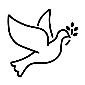 10	The Passing of the Peace                                11	Word with Children 		Jessica Parks 	For children worshiping in the sanctuary, please stay with your families during the Word
 	with Children. When our Covid rules change, we will welcome you back up front.12	Prayer for Illumination     13    Scripture Lessons: Revelation 1:1-6                                          Revelation 22:1-514    Sermon:  	Misunderstandings of Biblical Proportions: 
 		“The Book of Revelation is not for me.”  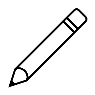 Children, as you listen to the sermon, you may want to choose an activity 
from the children’s packet that will help you think about what you hear in the sermon.15	Saying What We Believe/Affirmation of Faith  (unison)	  			from The Confession of 1967 (9.29)The Bible is to be interpreted in the light of its witness to God’s work of reconciliation in Christ. The Scriptures, given under the guidance of the Holy Spirit, are nevertheless the words of humans, conditioned by the language, thought forms, and literary fashions of the places and times at which they were written. They reflect views of life, history, and the cosmos which were then current. The church, therefore, has an obligation to approach the Scriptures with literary and historical understanding. As God has spoken his word in diverse cultural situations, the church is confident that he will continue to speak through the Scriptures in a changing world and in every form of human culture.16	Hymn 374: 	O Holy City, Seen of John        (verses 1, 3)  O holy city, seen of John, where Christ, the Lamb, does reign,within whose four-square walls shall come no night, nor need, nor pain, and where the tears are wiped from eyes that shall not weep again!Give us, O God, the strength to build the city that has stood too long a dream; where laws are love, whose ways are servanthood,and where the sun that shines becomesyour grace for human good.17	Prayers of the People and the Lord’s Prayer    		Leader:	Lord, in your mercy, 		People:	hear our prayers.   The Lord’s Prayer:Our Father who art in heaven, hallowed be thy name. Thy kingdom come, 
thy will be done, on earth as it is in heaven. Give us this day our daily bread; 
and forgive us our debts, as we forgive our debtors; and lead us not into
temptation, but deliver us from evil. For thine is the kingdom and the power 
and the glory, forever. Amen.Children, draw or write something you would like to say to God in prayer this morning. 
If you want to share it with the church, you may also leave a message 
on the church phone line.Offering of Ourselves and Our Gifts18	Offertory:            	How Great Is Our God                       Chris Tomlin, Jesse Reeves, Ed Cash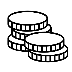 19	*Doxology 		Hymnal #606Praise God, from whom all blessings flow;Praise Him all creatures here below;Praise Him above, ye heavenly host;Praise Father, Son, and Holy Ghost. Amen.20	Prayer of Thanksgiving and Dedication  21	Hymn 377: 	I Want to Walk as a Child of the Light   (verse 3)  I'm looking for the coming of Christ;
I want to follow Jesus.
When we have run with patience the race,
We shall know the joy of Jesus.In Him there is no darkness at all.
The night and the day are both alike.
The Lamb is the light of the city of God.
Shine in my heart Lord Jesus.CCLI Song # 89848Kathleen Thomerson   © 1970, 1975 CelebrationFor use solely with the SongSelect® Terms of Use. All rights reserved. www.ccli.comCCLI License # 2121442922	Charge and Benediction                                              	Leader:	Now go and serve the Lord,
  	People: 	For we are blessed to be a blessing! 
                   All:    Alleluia! Amen!23	Postlude    Participants and Technical CrewRev. Wendy BodenLiturgist: Blair NelsonMusicians: Tom Anderson, David KozichWorship Associate: David KozichTech support: Ron Birchall, Steve Henkels, Chris Kozich, Blair NelsonThe flowers today are given by Heidi and Steve Shierry in memory of the birthday of Heidi’s father, Stuart Yoos.Good Morning to our Children:To complete all the activities in this worship folder you will need:ears to heara mouth to sing  hands to foldeyes to read a brain to think  a worship kit including:something to color with – crayons, markers or colored pencilssomething to write with, like a pen or pencilsomething to write on, like a table or a clipboardscissors and tape  If you would like a worship kit for your child, please contact Pastor Wendy (wendy@southminsterpc.org) and one will come to you!A Guide to Our Worship SymbolsQuotations for our Worship Symbols Guide are taken from Our Order of Worship by Teresa Lockhart Stricklen, Associate for Worship, Presbyterian Church (USA), found at https://www.pcusa.org/site_media/media/uploads/theologyandworship/pdfs/order_of_worship_brochure_dec_2008.pdf. Edited.We listenWe pass the peaceWe read alongWe give our offering of time, talent and treasureWe standWe sing if we are at homeWe prayWe respondWe participate
 in the Word 
with ChildrenWe listen: “Basically, the sermon is God’s dynamic, eternal Word spoken to us in such a way that we might hear what God has to say to us and be encouraged to follow the Lord 
in faith.  We pass the peace: “…We greet one another with the peace of Christ as common forgiven sinners. As we are forgiven, so we forgive. This is also a good time to reconcile with those family members who drove us crazy trying to get to church on time, church members with whom we have tensions, or people we're not so happy to see.”We read along: “God’s Word comes to us in many ways—through scripture, special music, sermons. Listen for God's eternal Word addressing you with good news about the Lord’s love for you and all people.”We give our offering of time, talent, and treasure: “This is the time when we give ourselves, all that we are, and all that we have, to God’s service. As a symbol of what is of value to us, we make an offering… to promote the gospel.”We stand: “We stand as a way of saying, “This is where I stand,” and as a way of standing in continuity with the people of God of ages past…”We sing: “…We sing praise with hearts and minds (even if that's a little out of tune), just enjoying God for who God is. As we open up the pathways of breath to sing praise, we make space for the Spirit breath to fill us.” Even if we simply listen and read the words, we are praising God.We pray: The first thing we do is pray—for our world, the church, other people, and ourselves. The prayer is our prayer as a church. One person may pray for us, but we are all praying together as one in our hearts, continuing Christ’s ministry of prayer for the world.”We respond: Responding by writing or drawing helps us remember what we are hearing and is a chance to express our beliefs.We participate in the Word with Children: It is called the Word WITH Children because the whole church is invited to listen with the fresh, faith-filled ears of children to the proclaimed message.